OutlineA)   6 CPIC guidelines (high level view)Clinical decision support implementer
B)  WGS as input data  (69 subjects with whole genome genome sequence)
C)  So what?Background http://www.pharmgkb.org/page.action?key=cpicGeneDrugPairsPharmacogenes: TPMT, CYP2C19, CYP2C9, VKORC1, CYP2D6, HCP5, and SLCO1B1.Implementer: if <DRUG_ORDER (shortlist)> and <G_DATA> then EXECUTE GUIDELINEIf <SIGNIFICANT> then <ALERT>Actions: 1.change drug,            2.keep the drug and change dose“Avoid codeine use due to lack of efficacy. Consider alternative analgesics such 
as morphine or a nonopiod”Obtain genetic data  determine haplotypes (combine into diplotype) 
 assign “metabolizer type”  action   (recommendation table)Pure implementer site (no own PGx research), not a formal member of PGRNClinical informatics background (implement hypertension guideline, rheumatology, preventive care, drug-drug interactions)Decision tables (June 2012)Haplotypes, diplotype, tag allele (tag variant - position that determines the haplotype)TMPTNormal 1            Dose 1              Change 1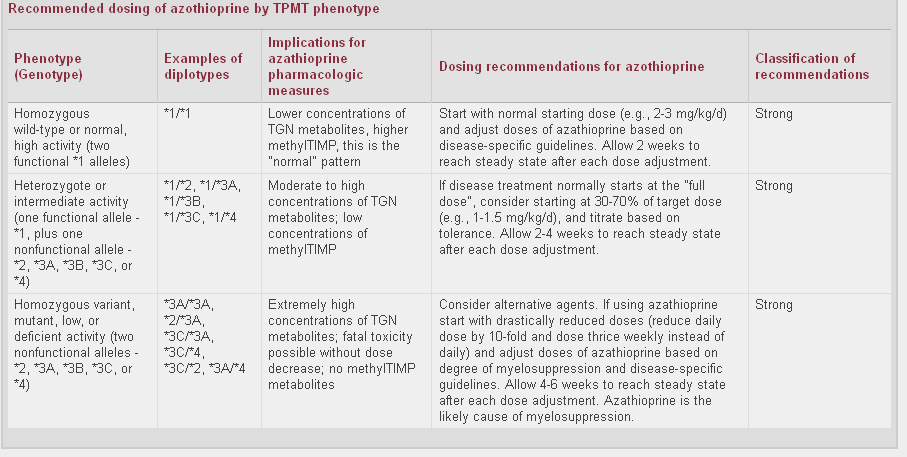 ClopidrogelNormal 1                     Change 2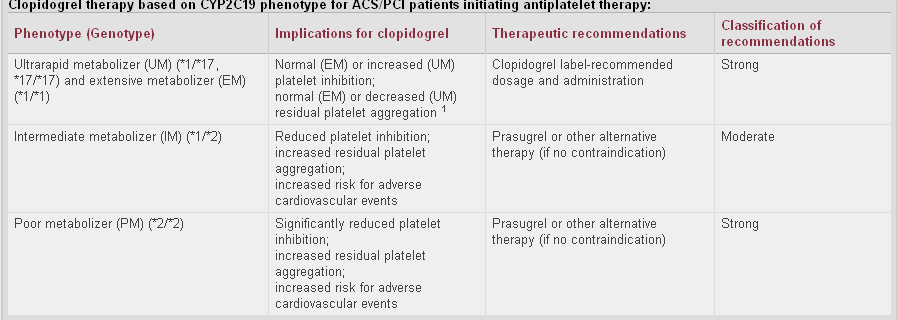 WarfarinAlways adjust dose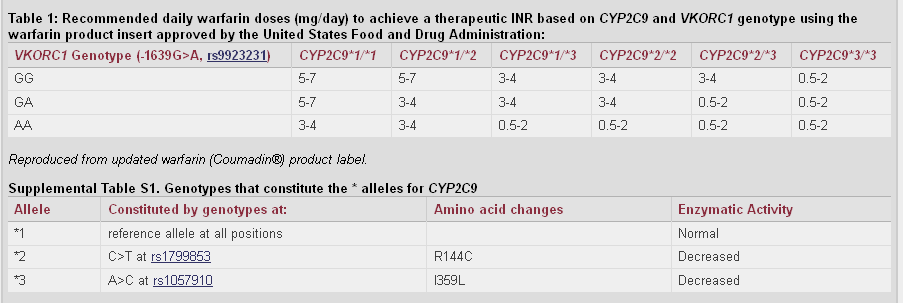 CodeineNormal 2                 Change 2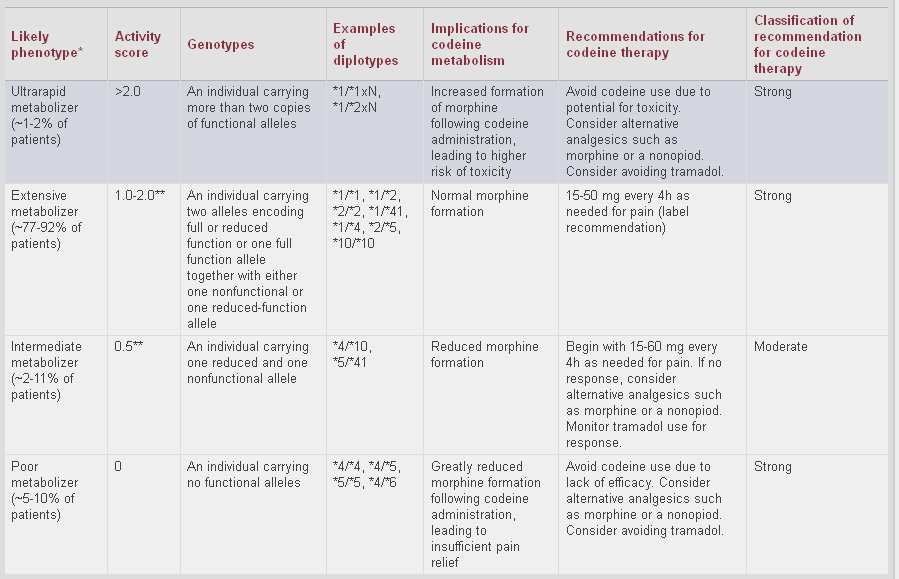 AbacavirNormal 1                               Change  1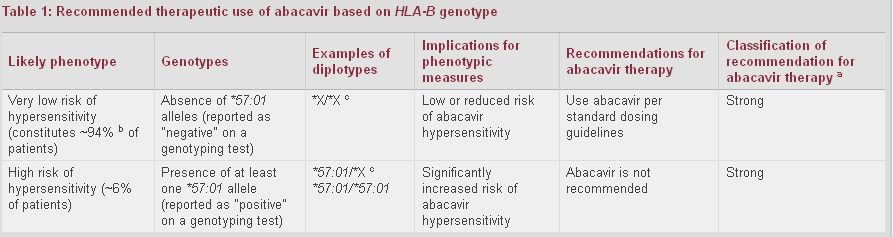 Simvastatin“ADE prevention guideline”Kicks in only if dose is 40mg or greaterTHEN              Normal 1                Dose 1                Change 1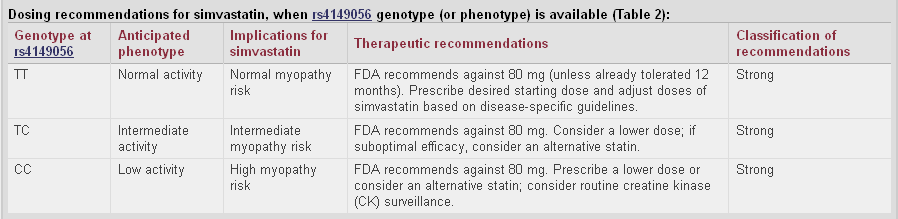 PLUS flowchart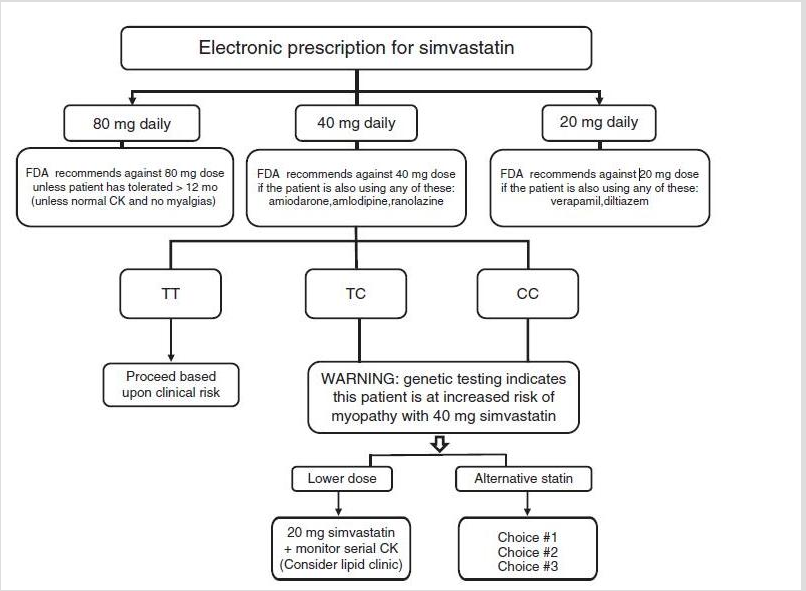 Look up tables (September 2012)http://www.pharmgkb.org/page/tppTables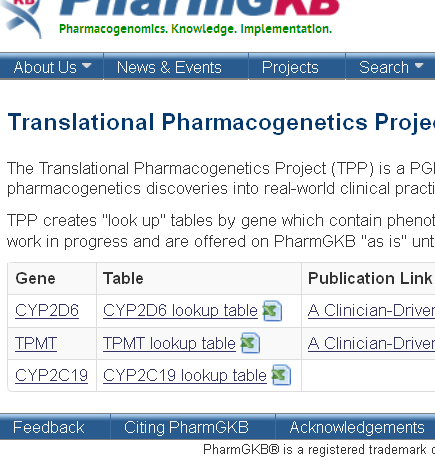 Tag alleles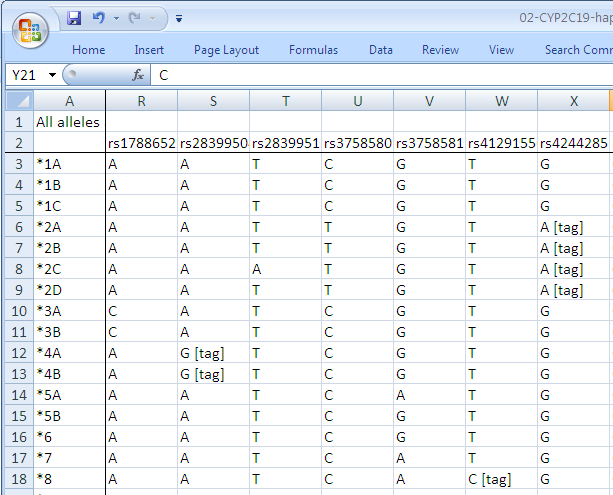 Surprise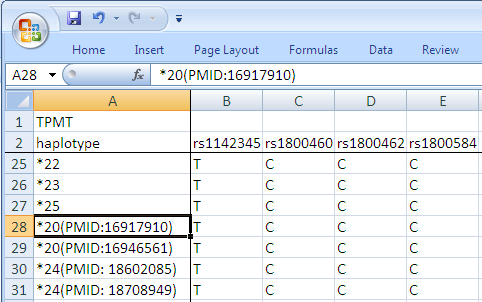 Web vs. CSV file differences, emailed PharmGKB teamOverview tableCPIC guidelines implementation conclusionsDrug terminology codesif <DRUG_ORDER (shortlist)>RxNorm codes (or drug classes: NDR-RT or ATC codes)
CPIC guidelines differ in degree of variability addressed by the guidelineAddress all possible situations given a list of gene positions (tag variants)Lookup tableHighlight and address only specific situations (simvastatin) “within the guideline” / “outside the guideline”
Star notation system    Curation authority  (PharmgKB, cypalleles.ki.se, other?)Computable solution GetUpdatedHaplotypeTable(‘http://www.pharmgkb.org/download/PA128?data=haplotype&format=csv’)Long-term solution for determining haplotypes (in 2015)
CPIC guidelines are developed with genotyping data in mindB)   WGS as input data Variant Call Files (VCF)Complete Genomics, 7.8GB  (all chromosomes, 69 patients)1000G  (70GB, only chromosome 6) (1.1TB)Tabix utility to restrict it to 7 genesThe filtered VCF file sizes ranged from 13kB to 500kBTwo scenariosSIMPLE:  		VCF data (WGS)   genotyping data 	 PGx [dosing] recommendations COMPLEX:	VCF data (WGS)				 PGx [dosing] recommendations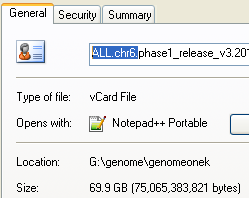 VCF file example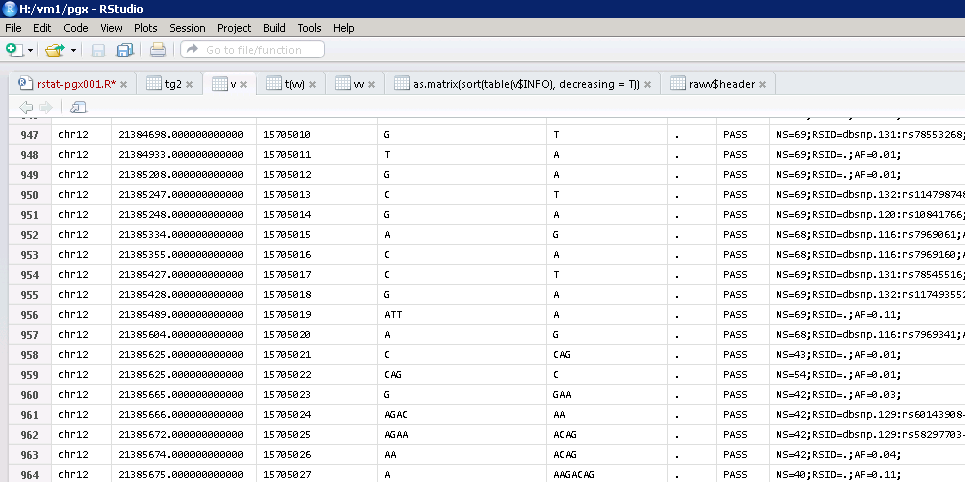 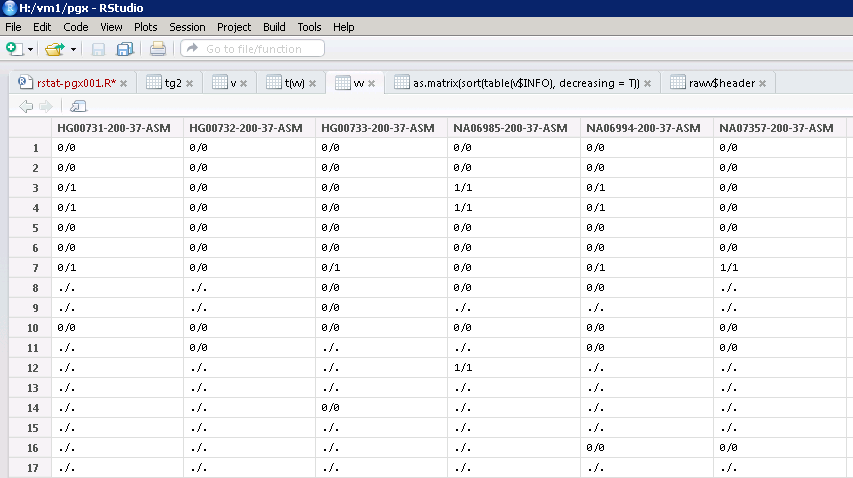 Generating recommendationsExample: Simvastatin guideline
Simple scenario: in 16% of patients (11/69): dose alteration (if >40mg simvastatin is being ordered)
1 tag variant, all scenarios are covered by the guideline, always “within the guideline”, 
16% of patients get a clear message
Complex scenario: in an average patient, there is 259 (SD:±76) other variations (other than rs4149056)of which 58.7 (SD:±10.2) are not present in dbSNP 
1021 variants, every patient is “outside the guideline”
0% of patients get a clear messagerare mutations  (some of them missense (nonsynonymous))frameshift insertions or deletions? early stop codon (nonsense mutation)There will never be a guideline covering all possibilities (meta-guideline)WGS as input data – conclusionsExisting CPIC guidelines were written with genotyping input data in mindWhen WGS data is simplified to emulate genotyping data, CPIC guidelines could be appliedWGS shows large amount of additional mutationssome of which cannot be ignored and probably can be 
interpreted with current knowledge (e.g., early stop codon)WGS is the only method that can see insertions and deletions (unless a custom genotyping array is used)We have today 1000+ whole genomes at our institution (policy for incidental findings, cancer domain)Potential error: genotyping data predicts gain of function of one allele  lower dose   (rs1234567)WGS shows loss of function due to early stop codon due to insertion (10 bp prior rs123467)So what?Pre-requisite fact: dealing with WGS sequencing data is an unsolved problem (outside PGx domain)Do you have similar WGS findings? (rare mutations, indels)Approach(1) Managing combinations of variants (star alleles) vs. (1) managing individual variants and (2) combining pipelineMeta CPIC guideline?Instead of: genetic data  haplotypes/diplotypes  “metabolizer type”  action  Interpretation pipeline“Inside the guideline”Known and well described variantsGeneral approach to situations “outside the guideline”A truly unknown variants (no clear message)Predictable biological phenomena with known impact 
     (synonymous rare mutation)
What to say to the clinician when genetic variation exists and there is no clear clinical message can be generatedImplementer’s decision (local)   vs.    expert concensus (CPIC meta-guideline)The simvastating PDG does state that other mutations in the pharmacogene impact dosing but does not offer aConlusionsPart A) Lookup tables are important part of a published CPIC guideline (implementers)PharmgKB as single source of knowledge (lkup table integration)Part B)Drug/drug classGeneEntrezGene IDChromosome StrandPDG: Number of tag variations  with clinical recommendationsPGKB: count of haplotypesPGKB: count of tag allelesVCF: Count of variantsthipurinesTPMT71726-19299201clopidrogelCYP2C191557101233371392warfarinCYP2C9155910133420481warfarinVKORC17900116-13131030codeineCYP2D6156522-191110242abacavirHCP510866611211370simvastatinSLCO1B110599121134251021